Игра «Путешествие по городу Новосибирску»Возрастная категория 6-7 лет.Количество игроков от 2-х до 6-ти человек.Задачи:Формировать умение создавать программу перемещения робота-исполнителя, составлять алгоритм.Закрепить основные достопримечательности города Новосибирска.Продолжать развивать умение анализировать, логически мыслить.Воспитывать умение работать в команде.Оборудование: 2 робота исполнителя, игровое поле №4, числовой кубик.Ход игры:Дети делятся на две команды при помощи считалки.Взрослый рассказывает детям, что робот Гоша и его друг робот Гриша любят путешествовать. На этот раз он запланировали поездку по городу Новосибирску и предлагают каждой команде стать экскурсоводами, и рассказать о достопримечательностях города Новосибирска. Условие:Каждой команде необходимо переместить робота исполнителя из стартовой клетки «Детский сад» в клетку финиша «Зоопарк».В начале хода участник команды бросает числовой кубик. Выпавшее число обозначает количество клеток, на которые он должен переместить робота – исполнителя.В каждой команде участники кидают числовой кубик поочерёдно. Участник бросивший кубик создает алгоритм движения, программирует робота-исполнителя и запускает его. Если робот-исполнитель попал на «красную клетку    », то участник пропускает ход, если называет достопримечательность города Новосибирска, то продолжает игру.Если робот – исполнитель попал на «зелёную клетку           », то участник имеет право на дополнительный ход, если правильно назовёт достопримечательность города Новосибирска, если ошибается, то право хода переходит сразу к другой команде.Команды попав на клетку со стрелкой 	перемещают робота-исполнителя вперед по стрелке, попав на клетку со стрелкой                    перемещают робота-исполнителя назад по стрелке.Пример игры:Играют две команды. Два робота-исполнителя на клетке «Детский сад». Участник из команды А бросает кубик.  Например, выпадает число 2, участник составляет алгоритм, программирует и запускает робота-исполнителя, который перемещается из клетки «Детский сад» на клетку 2. На клетке 2 изображена стрелка перемещения. Игрок составляет алгоритм, программирует и запускает робота-исполнителя, который перемещается из клетки 2 в клетку 8. Ход переходи другой команде.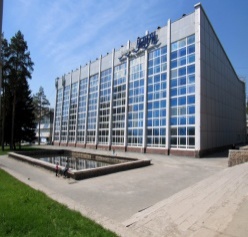 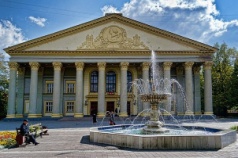 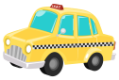 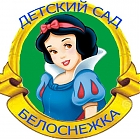 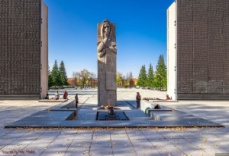 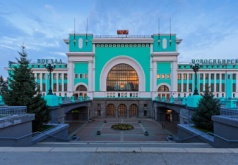 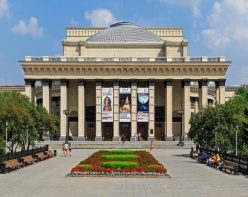 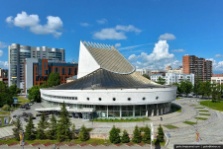 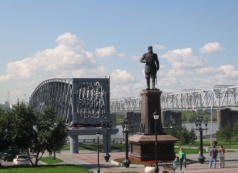 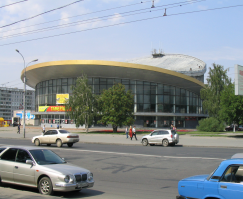 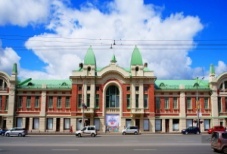 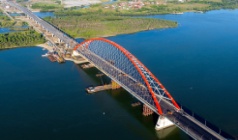 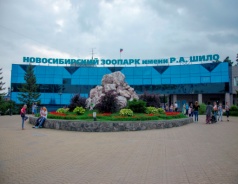 